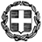 ΕΛΛΗΝΙΚΗ ΔΗΜΟΚΡΑΤΙΑ ΥΠΟΥΡΓΕΙΟ ΠΑΙΔΕΙΑΣ ΚΑΙ ΘΡΗΣΚΕΥΜΑΤΩΝ-----ΓΡΑΦΕΙΟ ΤΥΠΟΥ-----Ταχ. Δ/νση: Α. Παπανδρέου 37Τ.Κ. – Πόλη: 15180 - ΜαρούσιΙστοσελίδα: www.minedu.gov.grE-mail: press@minedu.gov.gr                                                                                                                                       Μαρούσι, 14/6/2023        Δελτίο ΤύπουΈναρξη Πανελλαδικών Εξετάσεων Ειδικών και Μουσικών Μαθημάτων στις 17 Ιουνίου 2023 με το ειδικό μάθημα των Αγγλικών.Από το Υπουργείο Παιδείας και Θρησκευμάτων υπενθυμίζεται ότι το Σάββατο 17 Ιουνίου 2023 ξεκινούν, με το ειδικό μάθημα των Αγγλικών, οι Πανελλαδικές Εξετάσεις Ειδικών και Μουσικών Μαθημάτων 2023 για τους υποψηφίους Γενικών Λυκείων (ΓΕΛ) και Επαγγελματικών Λυκείων (ΕΠΑΛ) όλης της χώρας. Οι εξετάσεις αυτές θα διενεργηθούν από 17 έως και 29 Ιουνίου 2023, με βάση το αναλυτικό πρόγραμμα εξετάσεων που έχει ήδη ανακοινωθεί.Α. Αναλυτικό Πρόγραμμα Εξετάσεων Ειδικών και Μουσικών ΜαθημάτωνΒ. Εξεταστικά Κέντρα ΑγγλικώνΓ. Εξεταστικά Κέντρα Αγγλικών Υποψηφίων με Αναπηρία και Ειδικές Εκπαιδευτικές ΑνάγκεςΔ. Οδηγίες προς τους υποψηφίους για το μάθημα των ΑγγλικώνΑ. ΑΝΑΛΥΤΙΚΟ ΠΡΟΓΡΑΜΜΑ ΕΞΕΤΑΣΕΩΝ ΕΙΔΙΚΩΝ & ΜΟΥΣΙΚΩΝ ΜΑΘΗΜΑΤΩΝΒ. ΕΞΕΤΑΣΤΙΚΑ ΚΕΝΤΡΑ ΑΓΓΛΙΚΩΝΟι εξετάσεις στο Ειδικό Μάθημα ξένης γλώσσας «ΑΓΓΛΙΚΑ» θα διενεργηθούν στα εξεταστικά κέντρα που έχουν οριστεί από τις οικείες Διευθύνσεις Δευτεροβάθμιας Εκπαίδευσης και τα οποία έχουν ήδη γνωστοποιηθεί στα Λύκεια από όπου μπορείτε να ενημερωθείτε.Γ. ΕΞΕΤΑΣΤΙΚΑ ΚΕΝΤΡΑ ΑΓΓΛΙΚΩΝ ΥΠΟΨΗΦΙΩΝ ΜΕ ΑΝΑΠΗΡΙΑ ΚΑΙ ΕΙΔΙΚΕΣ ΕΚΠΑΙΔΕΥΤΙΚΕΣ ΑΝΑΓΚΕΣα)  Οι υποψήφιοι που κατέθεσαν Αίτηση-Δήλωση σε Λύκεια των Διευθύνσεων Δευτεροβάθμιας Εκπαίδευσης Α’ ΑΘΗΝΑΣ, Β’ ΑΘΗΝΑΣ, ΔΥΤΙΚΗΣ ΑΤΤΙΚΗΣ καθώς και των Περιφερειακών Διευθύνσεων Πρωτοβάθμιας και Δευτεροβάθμιας Εκπαίδευσης ΣΤΕΡΕΑΣ ΕΛΛΑΔΑΣ, ΒΟΡΕΙΟΥ ΑΙΓΑΙΟΥ και ΚΡΗΤΗΣ, εξετάζονται από την Επιτροπή Εξέτασης ατόμων με αναπηρία και ειδικές εκπαιδευτικές ανάγκες που εδρεύει στο  συγκρότημα του 59ου  Γενικού Λυκείου Αθηνών και του 59ου Γυμνασίου Αθηνών  (Σεκούνδου 10, ΤΚ 11143 - Άνω Πατήσια).β)  Οι υποψήφιοι που κατέθεσαν Αίτηση-Δήλωση σε Λύκεια των Διευθύνσεων Δευτεροβάθμιας Εκπαίδευσης Γ΄ ΑΘΗΝΑΣ, Δ΄ ΑΘΗΝΑΣ, ΑΝΑΤΟΛΙΚΗΣ ΑΤΤΙΚΗΣ, ΠΕΙΡΑΙΑ καθώς και των  Περιφερειακών Διευθύνσεων Πρωτοβάθμιας και Δευτεροβάθμιας Εκπαίδευσης ΙΟΝΙΩΝ ΝΗΣΩΝ, ΝΟΤΙΟΥ ΑΙΓΑΙΟΥ, ΔΥΤΙΚΗΣ ΕΛΛΑΔΑΣ και ΠΕΛΟΠΟΝΝΗΣΟΥ, εξετάζονται από την Επιτροπή Εξέτασης ατόμων με αναπηρία και ειδικές εκπαιδευτικές ανάγκες που εδρεύει στο  50ο Γυμνάσιο Αθηνών και στο παρακείμενο 50ο Γενικό Λύκειο Αθηνών (Χατζηαποστόλου 74-76 και Δόρδου, ΤΚ 10443 - Αθήνα).γ)  Οι υποψήφιοι που κατέθεσαν Αίτηση-Δήλωση σε Λύκεια των Περιφερειακών Διευθύνσεων Πρωτοβάθμιας και Δευτεροβάθμιας Εκπαίδευσης ΘΕΣΣΑΛΙΑΣ, ΗΠΕΙΡΟΥ, ΔΥΤΙΚΗΣ ΜΑΚΕΔΟΝΙΑΣ, ΚΕΝΤΡΙΚΗΣ ΜΑΚΕΔΟΝΙΑΣ και ΑΝΑΤΟΛΙΚΗΣ ΜΑΚΕΔΟΝΙΑΣ ΚΑΙ ΘΡΑΚΗΣ, εξετάζονται από την Επιτροπή Εξέτασης ατόμων με αναπηρία και ειδικές εκπαιδευτικές ανάγκες που εδρεύει στο 2ο Γενικό Λύκειο Καλαμαριάς (Θεμιστοκλή Σοφούλη 114, ΤΚ 55131).Δ. ΟΔΗΓΙΕΣ ΠΡΟΣ ΤΟΥΣ ΥΠΟΨΗΦΙΟΥΣ ΓΙΑ ΤΟ ΜΑΘΗΜΑ ΤΩΝ ΑΓΓΛΙΚΩΝ1. Οι υποψήφιοι πρέπει να έχουν μαζί τους υποχρεωτικά το δελτίο εξεταζομένου και κατά προτίμηση και την αστυνομική τους ταυτότητα ή διαβατήριο.2. Οι υποψήφιοι πρέπει να προσέρχονται στις αίθουσες εξέτασης το αργότερο μέχρι τις 09:30 π.μ. 3. Η διάρκεια εξέτασης είναι τρεις (3) ώρες. ΗΜΕΡΑΗΜΕΡ/ΝΙΑΜΑΘΗΜΑΩΡΑ ΕΝΑΡΞΗΣ ΕΞΕΤΑΣΗΣΣΑΒΒΑΤΟ17-6-2023ΑΓΓΛΙΚΑ10:00 π.μ.ΔΕΥΤΕΡΑ19-6-2023ΓΕΡΜΑΝΙΚΑ8:30 π.μ.ΤΡΙΤΗ20-6-2023ΕΛΕΥΘΕΡΟ ΣΧΕΔΙΟ 8:30 π.μ.ΤΕΤΑΡΤΗ21-6-2023ΓΡΑΜΜΙΚΟ ΣΧΕΔΙΟ8:30 π.μ.ΠΕΜΠΤΗ22-6-2023ΑΡΜΟΝΙΑ8:30 π.μ.ΠΑΡΑΣΚΕΥΗ23-6-2023ΕΛΕΓΧΟΣ ΜΟΥΣΙΚΩΝ ΑΚΟΥΣΤΙΚΩΝ ΙΚΑΝΟΤΗΤΩΝ16:30 μ.μ.ΣΑΒΒΑΤΟ24-6-2023ΜΟΥΣΙΚΗ ΑΝΤΙΛΗΨΗ ΚΑΙ ΓΝΩΣΗ12:30 μ.μ.ΔΕΥΤΕΡΑ26-6-2023ΜΟΥΣΙΚΗ ΕΚΤΕΛΕΣΗ ΚΑΙ ΕΡΜΗΝΕΙΑ8:30 π.μ.ΤΡΙΤΗ27-6-2023ΓΑΛΛΙΚΑ8:30 π.μ.ΤΕΤΑΡΤΗ28-6-2023ΙΣΠΑΝΙΚΑ8:30 π.μ.ΠΕΜΠΤΗ29-6-2023ΙΤΑΛΙΚΑ8:30 π.μ.